SERVICE FORMATION CONTINUE UNIVERSITAIRE (SFCU)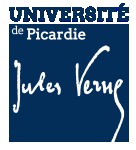 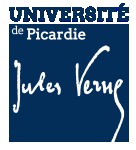 FICHE DE FAISABILITE POUR CONTRAT EN ALTERNANCE  Contrat de professionnalisation	 Contrat d’apprentissageIntitulé précis du diplôme : Master MIAGEL’ETUDIANTMle – Mme –Mr  Nom : ………………..…….. Prénom : ………………………………..Adresse durant le contrat : ………………………………………………………………...Code Postal : ………………..…..Ville : …………………………………………………..Téléphone personnel : Fixe ……………………… Portable ………………………….Courriel :	………………………….@...................................Nationalité :…………………………	ressortissant de l’Union Européenne  étranger hors Union européenne N° Sécurité Sociale :      / 	/_ 	/ 	/ 	/ 		/ 	/  / 	/ N° INE					(obligatoire)Date et lieu de naissance :	/ 	/ 	/ 	/…à ……………….N° département de naissance : ……………..Intitulé du dernier diplôme obtenu :	……………………………………………………………..………………………………………………………………………………………………………..Année du dernier diplôme obtenu : / 	/ Situation avant ce contrat : scolaire	 contrat d’apprentissage	 contrat de professionnalisation contrat aidé	 stagiaire formation professionnelle	 salarié(e)	 demandeur d’emploi inactivité CIVISDéclare bénéficier de la reconnaissance travailleur handicapé : oui	 nonSi demandeur d’emploi, n° d’inscription : 	durée :	 	MoisSi bénéficiaire du minimum social :  RSA  ASS  AAH  API (pour les DOM-ROM)L’ENTREPRISENom et prénom ou dénomination :   ............................................................................................................................................................................................................................................................................Code NAF : _ _ _ _ _	N° SIRET : _ _ _ _ _ _ _ _ _ _ _ _ _ _Adresse de l’établissement d’exécution du contrat :  ..................................................................................................................................................................................................................................................Code  Postal : ................................................................ Ville  : ................................................................Téléphone :   ................................................................. Télécopie :  .......................................................Courriel  :.......................................................................  @ ......................................................................Type d’employeur : inscrit au répertoire des métiers	 inscrit au registre du commerce et des sociétés salariés relevant de la MSA	 profession libérale	 association	 autre employeur privé service de l’état	 commune	 département	 région Etablissement public :  hospitalier  local d’enseignement  administratif de l’état  administratif local  autreEmployeur spécifique : entreprise de travail temporaire	 groupement d’employeurs	 employeurs saisonniers Apprentissage familial	 aucun de ces casNombre de salariés : _ _ 	_ _Convention collective applicable (CCA) : ................................................................................................................................................................................................................................................................ Code IDCC de la CCA : ...........................................Caisse de retraite complémentaire :   .......................................................................................................OPCO  :   ...................................................................................................................................................Adresse   : .................................................................................................................................................................................................................................................................................................................Contact  :   .................................................................................................................................................Téléphone : ……………………………… Courriel : ……………………………………………………………. L’ENTREPRISE suiteReprésentant de l’entreprise (signataire de la convention) :Nom et prénom : Mle – Mme – Mr  ...........................................................................................................Adresse (si différente de l’établissement d’exécution du contrat) :  ....................................................................................................................................................................................................................................................Code postal : .................................................. Ville : ..............................................................................Téléphone : .............................................................................................................................................Courriel :....................................................................@..........................................................................Responsable du suivi administratif (R.H.) :Nom et prénom : Mle – Mme – Mr  ...........................................................................................................Adresse (si différente de l’établissement d’exécution du contrat) :  ....................................................................................................................................................................................................................................................Code postal : .................................................. Ville : ..............................................................................Téléphone : .............................................................................................................................................Courriel :....................................................................@.......................................................................... Responsable de l’alternant en entreprise (tuteur entreprise) :Nom et prénom : Mle – Mme – Mr ...........................................................................................................Date de naissance : _ _ _ _ /_ _ _ _ /_ _ _ _Emploi  occupé  : ........................................................................................................................................Téléphone  :   .............................................................................................................................................Courriel :....................................................................@..........................................................................LE CONTRAT 1er contrat conclu par l’alternant Nouveau contrat chez le même employeur Nouveau contrat chez un autre employeur Nouveau contrat chez un autre employeur suite à rupture du contrat pendant le cycle de formation CDI	 CDD	 Travail temporaireDates du contrat : du :……..../…………./20……… au ……..../	/20………Durée hebdomadaire du travail : _ _ heures, _ _ minutesEmploi occupé pendant le contrat (intitulé précis)  :................................................................................Intitulé  de la mission  : .............................................................................................................................................................................................................................................................................................Environnement technique (matériels, logiciels envisagés ou autres pour effectuer le travail) : ................................................................................................................................................................................................................................................................................................................................................................................................................................................................................................................Contexte  de  la mission  : .........................................................................................................................................................................................................................................................................................................................................................................................................................................................................................................................................................................................................................................................................................................................................................................................................................................................................................................................................................Objectif  du  projet  : ..................................................................................................................................................................................................................................................................................................................................................................................................................................................................................................................................................................................................................................................................................................................................................................................................Compétences spécifiques requises pour la mission  :........................................................................................................................................................................................................................................................................................................................................................................................................................................................................................................................................................................................................................................................................................................................   ………………..ACCORD ENTREPRISEDate et cachet de l’entreprise (obligatoire)ACCORD UNIVERSITENom – Prénom du Responsable PédagogiqueSignature du représentant de l’entrepriseSignature du Responsable Pédagogique